ΠΙΝΑΚΑΣ ΤΕΧΝΙΚΗΣ ΠΡΟΣΦΟΡΑΣ - ΣΥΜΜΟΡΦΩΣΗΣΟμάδα Α’Α.Τ. 1.1 Ηλεκτρονικός Υπολογιστής – Τύπος ΑΑ.Τ. 1.2 Οθόνη ηλεκτρονικού υπολογιστήΑ.Τ. 1.3 Μονάδα αποθήκευσης – Τύπος AΑ.Τ. 1.4 Μονάδα αποθήκευσης – Τύπος AΑ.Τ. 1.5 Μνήμη τυχαίας προσπέλασης (RAM) – Τύπος ΑΑ.Τ. 1.6 Μνήμη τυχαίας προσπέλασης (RAM) – Τύπος BΑ.Τ. 1.7 Μονάδες αποθήκευσης μνήμης φλας USB		Α.Τ. 1.8 Σετ πληκτρολόγιο και ποντίκι Η/Υ		Α.Τ. 1.9 Συγκροτήματα μπαταριών	Α.Τ. 1.10 Πακέτο λογισμικού αντιικής προστασίας		Ομάδα ΒΑ.Τ. 2.1 Μηχάνημα αναπαραγωγής εγγράφων – τύπος ΑΑ.Τ. 2.2 Μηχάνημα αναπαραγωγής εγγράφων – τύπος ΒΑ.Τ. 2.3 Μηχάνημα αναπαραγωγής εγγράφων – Τύπος ΓΟμάδα Γ’Α.Τ. 3.1 Πακέτο λογισμικού σχεδίασης με τη βοήθεια ηλεκτρονικού υπολογιστή (CAD)	Ομάδα Δ’Α.Τ. 4.1 Όργανο ελέγχου ποιότητας και εντοπισμού προβλημάτων στο δίκτυο δεδομένων και φωνής – τύπος Α	Α.Τ. 4.2 Όργανο ελέγχου ποιότητας και εντοπισμού προβλημάτων στο δίκτυο δεδομένων και φωνής – τύπος ΒΣΗΜΕΙΩΣΗ: Ο προσφέρων μπορεί να συμμετάσχει είτε για  το σύνολο των ομάδων, είτε για τις ομάδες συνδυαστικά είτε για οποιαδήποτε ομάδα μεμονωμένα σύμφωνα με την παρούσα μελέτη.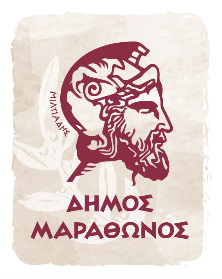 ΕΛΛΗΝΙΚΗ ΔΗΜΟΚΡΑΤΙΑΝΟΜΟΣ ΑΤΤΙΚΗΣΔΗΜΟΣ ΜΑΡΑΘΩΝΟΣΑΥΤΟΤΕΛΕΣ ΤΜΗΜΑ ΠΡΟΓΡΑΜΜΑΤΙΣΜΟΥ,ΟΡΓΑΝΩΣΗΣ ΚΑΙ ΠΛΗΡΟΦΟΡΙΚΗΣΕΡΓΟ:ΠΡΟΜΗΘΕΙΑ ΣΥΣΤΗΜΑΤΩΝ ΤΕΧΝΟΛΟΓΙΑΣ ΠΛΗΡΟΦΟΡΙΚΗΣ ΕΤΟΥΣ 2022A/AΠΡΟΔΙΑΓΡΑΦΗΑΠΑΙΤΗΣΗΑΠΑΝΤΗΣΗΠΑΡΑΠΟΜΠΗ1.1.1Γενικές Απαιτήσεις  Γενικές Απαιτήσεις  Γενικές Απαιτήσεις  Γενικές Απαιτήσεις  1.1.1.1Να αναφερθεί ο κατασκευαστής και το μοντέλοΝΑΙ1.1.1.2Small Form Factor επώνυμου κατασκευαστή με ISO 9001ΝΑΙ1.1.1.3Πιστοποιήσεις: CE, ENERGY STAR, EPEATNAI1.1.1.4Πλήρως συμβατό με τα MS Windows 11 ProNAI1.1.1.5Μοντέλο ανακοινωμένο τους τελευταίους 18 μήνεςNAI1.1.2ΕπεξεργαστήςΕπεξεργαστήςΕπεξεργαστήςΕπεξεργαστής1.1.2.1Intel i3 12ης γενιάς ή ισχυρότεροςΝΑΙ1.1.3ΜνήμηΜνήμηΜνήμηΜνήμη1.1.3.1Μέγεθος κεντρικής μνήμης τύπου DDR4≥ 8 GB1.1.4Μονάδες αποθηκευτικού χώρουΜονάδες αποθηκευτικού χώρουΜονάδες αποθηκευτικού χώρουΜονάδες αποθηκευτικού χώρου1.1.4.1Χωρητικότητα κύριου αποθηκευτικού μέσου SSD≥ 256 GB1.1.4.2Τεχνολογία μονάδας αποθηκευτικού μέσου SSDNVMe M.21.1.4.3Ενσωματωμένο εσωτερικό DVD+/-RWΝΑΙ1.1.5Είσοδοι/ΈξοδοιΕίσοδοι/ΈξοδοιΕίσοδοι/ΈξοδοιΕίσοδοι/Έξοδοι1.1.5.1Gigabit EthernetΝΑΙ1.1.5.2Audio-In και Audio-Out, είτε σε διακριτές θύρες είτε και σε μία σύνθετηNAI1.1.5.3Θύρες USB, εκ των οποίων τουλάχιστον οι δύο (2) είναι συμβατές με το πρότυπο USB 3 ή νεότερο≥ 41.1.5.4Έξοδοι σύνδεσης με οθόνηHDMI ή/και DisplayPort1.1.5.5Ενσωματωμένο ηχείοNAI1.1.6ΤροφοδοτικόΤροφοδοτικόΤροφοδοτικόΤροφοδοτικό1.1.6.1Μέγιστη ισχύς≤ 200 Watt1.1.7Λοιπές απαιτήσειςΛοιπές απαιτήσειςΛοιπές απαιτήσειςΛοιπές απαιτήσεις1.1.7.1Πληκτρολόγιο & ποντίκι του ιδίου κατασκευαστήΝΑΙ1.1.7.2Προ-εγκατεστημένο λειτουργικό σύστημαMS Windows 11 Pro GRή MS Windows 10 Pro GR με δικαίωμααναβάθμισης1.1.7.3Περίοδος εγγύησης συστήματος για όλα τα μέρη και υποσυστήματα≥ 5 έτη1.1.7.4Στην εγγύηση περιλαμβάνεται η ανταπόκριση On-Site Next Business Day κατόπιν τηλεφωνικής διάγνωσης, και συμπεριλαμβάνει τα ανταλλακτικά και τις εργασίες καθώς και τις μεταφορές από και προς τα Δημοτικά καταστήματα για όλη την περίοδο εγγύησηςΝΑΙ1.1.7.5Η προσφερόμενη εγγύηση – τεχνική υποστήριξη θα πρέπει να προσφέρεται από τον κατασκευαστή και θα αποδεικνύεται γραπτά, με παραπομπή σε κωδικό και δήλωση του κατασκευαστή του υλικού.ΝΑΙA/AΠΡΟΔΙΑΓΡΑΦΗΑΠΑΙΤΗΣΗΑΠΑΝΤΗΣΗΠΑΡΑΠΟΜΠΗ1.2.1Γενικές Απαιτήσεις  Γενικές Απαιτήσεις  Γενικές Απαιτήσεις  Γενικές Απαιτήσεις  1.2.1.1Τυπικό μέγεθος≥ 27"1.2.1.2Τυπική ανάλυσηΤουλάχιστον Full HD1.2.1.3Θύρες σύνδεσης τύπου HDMI ή/και DisplayPort (με τουλάχιστον η μία εξ αυτών να είναι κοινή/ες με αυτή/ές που διαθέτει ο «Α.Τ. 1.1 Ηλεκτρονικός Υπολογιστής – Τύπος Α», χωρίς την ανάγκη εξωτερικού προσαργμογέα)ΝΑΙ1.2.1.4Ενσωματωμένα ηχείαΝΑΙ1.2.2Λοιπές απαιτήσειςΛοιπές απαιτήσειςΛοιπές απαιτήσειςΛοιπές απαιτήσεις1.2.2.1Περίοδος εγγύησης≥ 3 έτη1.2.2.2Στην εγγύηση περιλαμβάνεται η ανταπόκριση On-Site Next Business Day κατόπιν τηλεφωνικής διάγνωσης, και συμπεριλαμβάνει τα ανταλλακτικά και τις εργασίες καθώς και τις μεταφορές από και προς τα Δημοτικά καταστήματα για όλη την περίοδο εγγύησηςΝΑΙ1.2.2.3Η προσφερόμενη εγγύηση – τεχνική υποστήριξη θα πρέπει να προσφέρεται από τον κατασκευαστή και θα αποδεικνύεται γραπτά, με παραπομπή σε κωδικό και δήλωση του κατασκευαστή του υλικού.ΝΑΙ1.2.2.4Όλες οι οθόνες θα είναι ίδιες μεταξύ τους, και κατασκευασμένες από τον ίδιο κατασκευαστή του συστήματος «Α.Τ. 1.1 Ηλεκτρονικός Υπολογιστής – Τύπος Α»NAIA/AΠΡΟΔΙΑΓΡΑΦΗΑΠΑΙΤΗΣΗΑΠΑΝΤΗΣΗΠΑΡΑΠΟΜΠΗ1.3.1Γενικές Απαιτήσεις  Γενικές Απαιτήσεις  Γενικές Απαιτήσεις  Γενικές Απαιτήσεις  1.3.1.1Να αναφερθεί μοντέλο και εταιρεία κατασκευής NAI 1.3.1.2Χωρητικότητα≥ 500 GB1.3.1.3SSD MVMeΝΑΙ1.3.1.4ΜέγεθοςM.2 (Type 2280)1.3.1.5ΔιασύνδεσηPCI Express1.3.1.6Ταχύτητα ανάγνωσης ≥ 3500 MB/s1.3.1.7Ταχύτητα εγγραφής≥ 2300 MB/s1.3.1.8Επώνυμου κατασκευαστικού οίκου με εγνωσμένο κύροςΝΑΙ1.3.2Λοιπές απαιτήσειςΛοιπές απαιτήσειςΛοιπές απαιτήσειςΛοιπές απαιτήσεις1.3.2.1Εγγύηση≥ 5 έτηA/AΠΡΟΔΙΑΓΡΑΦΗΑΠΑΙΤΗΣΗΑΠΑΝΤΗΣΗΠΑΡΑΠΟΜΠΗ1.4.1Γενικές Απαιτήσεις  Γενικές Απαιτήσεις  Γενικές Απαιτήσεις  Γενικές Απαιτήσεις  1.4.1.1Να αναφερθεί μοντέλο και εταιρεία κατασκευής NAI 1.4.1.2Χωρητικότητα≥ 500 GB1.4.1.3SSD MVMeΝΑΙ1.4.1.4Μέγεθος2,5”1.4.1.5ΔιασύνδεσηSata III1.4.1.6Ταχύτητα ανάγνωσης ≥ 560 MB/s1.4.1.7Ταχύτητα εγγραφής≥ 530 MB/s1.4.1.8Επώνυμου κατασκευαστικού οίκου με εγνωσμένο κύροςΝΑΙ1.4.2Λοιπές απαιτήσειςΛοιπές απαιτήσειςΛοιπές απαιτήσειςΛοιπές απαιτήσεις1.4.2.1Εγγύηση≥ 5 έτηA/AΠΡΟΔΙΑΓΡΑΦΗΑΠΑΙΤΗΣΗΑΠΑΝΤΗΣΗΠΑΡΑΠΟΜΠΗ1.5.1Γενικές Απαιτήσεις  Γενικές Απαιτήσεις  Γενικές Απαιτήσεις  Γενικές Απαιτήσεις  1.5.1.1Να αναφερθεί μοντέλο και εταιρεία κατασκευής NAI 1.5.1.2Χωρητικότητα≥ 4 GB1.5.1.3DDR4 / 2666MHz /1,2Volt / CL 19 επώνυμου κατασκευαστικού οίκου με εγνωσμένο κύροςΝΑΙ1.5.1.4Μέγεθος αρθρώματος 288-Pin DIMM (desktop)ΝΑΙ 1.5.2Λοιπές απαιτήσειςΛοιπές απαιτήσειςΛοιπές απαιτήσειςΛοιπές απαιτήσεις1.5.2.1ΕγγύησηlifetimeA/AΠΡΟΔΙΑΓΡΑΦΗΑΠΑΙΤΗΣΗΑΠΑΝΤΗΣΗΠΑΡΑΠΟΜΠΗ1.6.1Γενικές Απαιτήσεις  Γενικές Απαιτήσεις  Γενικές Απαιτήσεις  Γενικές Απαιτήσεις  1.6.1.1Να αναφερθεί μοντέλο και εταιρεία κατασκευής NAI 1.6.1.2Χωρητικότητα≥ 4 GB1.6.1.3DDR3 / 1600MHz /1,5Volt / CL 11 επώνυμου κατασκευαστικού οίκου με εγνωσμένο κύροςΝΑΙ1.6.1.4Μέγεθος αρθρώματος 240-Pin DIMM (desktop)ΝΑΙ 1.6.2Λοιπές απαιτήσειςΛοιπές απαιτήσειςΛοιπές απαιτήσειςΛοιπές απαιτήσεις1.6.2.1ΕγγύησηlifetimeΑ/ΑΠΡΟΔΙΑΓΡΑΦΗΑΠΑΙΤΗΣΗΑΠΑΝΤΗΣΗΠΑΡΑΠΟΜΠΗ1.7.1Γενικές ΑπαιτήσειςΓενικές ΑπαιτήσειςΓενικές ΑπαιτήσειςΓενικές Απαιτήσεις1.7.1.1Να αναφερθεί το μοντέλο και η εταιρεία κατασκευήςΝΑΙ1.7.1.2Χωρητικότητα≥ 64 GB1.7.1.3Συμβατά με USB 3.1NAI1.7.1.4Ταχύτητα μεταφοράς δεδομένων≥150 ΜB/s ανάγνωσης1.7.1.5Μεταλλική κατασκευή με κρίκο κλειδιών επώνυμου κατασκευαστικού οίκου με εγνωσμένο κύροςΝΑΙ1.7.1.6Συνοδεύεται από λογισμικό κρυπτογράφησης αρχείωνΝΑΙ1.7.2ΕγγύησηΕγγύησηΕγγύησηΕγγύηση1.7.2.1Ελάχιστη διάρκεια εγγύηση καλής λειτουργίας ≥5 έτηΑ/ΑΠΡΟΔΙΑΓΡΑΦΗΑΠΑΙΤΗΣΗΑΠΑΝΤΗΣΗΠΑΡΑΠΟΜΠΗ1.8.1Γενικές ΑπαιτήσειςΓενικές ΑπαιτήσειςΓενικές ΑπαιτήσειςΓενικές Απαιτήσεις1.8.1.1Να αναφερθεί το μοντέλο και η εταιρεία κατασκευήςΝΑΙ1.8.1.2Ίδιου κατασκευαστικού οίκου με εκείνο του συστήματος «Α.Τ. 1.1 Ηλεκτρονικός Υπολογιστής – Τύπος Α»ΝΑΙ1.8.2ΕγγύησηΕγγύησηΕγγύησηΕγγύηση1.8.2.11 έτοςΝΑΙΑ/ΑΠΡΟΔΙΑΓΡΑΦΗΑΠΑΙΤΗΣΗΑΠΑΝΤΗΣΗΠΑΡΑΠΟΜΠΗ1.9.1Γενικές ΑπαιτήσειςΓενικές ΑπαιτήσειςΓενικές ΑπαιτήσειςΓενικές Απαιτήσεις1.9.1.1Να αναφερθεί το μοντέλο και η εταιρεία κατασκευήςΝΑΙ1.9.1.2Μπαταρία μόλυβδου βαθιάς εκφόρτησης για UPS, με προστασίες υπερφόρτωσης, βραχυκυκλώματος και διαρροής υγρών και αερίων, επώνυμου κατασκευαστικού οίκου με εγνωσμένο κύρος ΝΑΙ1.9.1.3Τυπικά χαρακτηριστικά12Volt, 9Ah ή12Volt, 45W/Cell1.9.1.4Μέγιστες διαστάσεις σε mm151 x 65 x 97.51.9.1.5Δυνατότητα τοποθέτησης με οποιονδήποτε προσανατολισμόΝΑΙ1.9.1.6Συμβατότητα με το UPS Sentinel Dual του οίκου RielloNAI1.9.2ΕγγύησηΕγγύησηΕγγύησηΕγγύηση1.9.2.11 έτοςΝΑΙΑ/ΑΠΡΟΔΙΑΓΡΑΦΗΑΠΑΙΤΗΣΗΑΠΑΝΤΗΣΗΠΑΡΑΠΟΜΠΗ1.10.1Γενικές ΑπαιτήσειςΓενικές ΑπαιτήσειςΓενικές ΑπαιτήσειςΓενικές Απαιτήσεις1.10.1.1Να αναφερθεί ο κατασκευαστής, το όνομα, η έκδοση και η ημερομηνία της τελευταίας ενημέρωσης του λογισμικού προστασίας από ιούς.ΝΑΙ1.10.1.2Ποσότητα αδειών εγκατάστασης τελικών χρηστών, με δικαίωμα μεταφοράς της άδειας χρήσης από έναν Η/Υ σε έναν άλλον μετά την ενδεχόμενη απόσυρση του πρώτου≥1701.10.1.3Το λογισμικό θα παρέχει προστασία:σε σταθμούς εργασίας:Windows 11Windows 10Windows 8Windows 7σε εξυπηρετητέςWindows servers 2008, 2012 R2, 2016 και 2019Suse Linux Enterprise ServerUbuntu Serverσε συστήματα virtualized μηχανώνΝΑΙ1.10.1.4Η εγκατάσταση της κεντρικής βάσης malware θα γίνει σε server στο εσωτερικό δίκτυο του Δήμου και όχι σε εξωτερικό δίκτυο (πχ στο cloud ή σε server που είναι εγκατεστημένος σε server εκτός εγκαταστάσεων του φορέα). Να προσφερθούν όλα τα απαραίτητα για τον εν λόγω server (φυσικό ή εικονικό).ΝΑΙ1.10.1.5Να υπάρχει η δυνατότητα ο κεντρικός Server να παρασχεθεί σε μορφή εικονικής μηχανής (vmware esxi).ΝΑΙ1.10.1.6Ενσωματώνει τεχνολογίες που προλαμβάνουν τις απειλές και αποκλείουν τις επιθέσεις ανεξάρτητα από το μέσο εξάπλωσής τους (USB stick, LAN, Internet κ.λπ.)ΝΑΙ1.10.1.7Ανιχνεύει και απαλλάσσει τα μολυσμένα συστήματα από όλους τους γνωστούς τύπους απειλών (viruses, exploits, Trojans, dialers, spyware, malware, jokes, hoaxes, ransomware κ.λπ.) ΝΑΙ1.10.1.8Δυνατότητα ανίχνευσης malware και απαλλαγής αυτών από το LAN αυτόματα και κατ’ απαίτησηΝΑΙ1.10.1.9Γενικά, η ανίχνευση και απαλλαγή από τις απειλές δύναται να γίνεται σε πραγματικό χρόνο αλλά και κατά απαίτηση του χρήστη και του διαχειριστή της κεντρικής κονσόλαςΝΑΙ1.10.1.10Να υποστηρίζεται IPS (intrusion prevention system),  και γενικά να υποστηρίζονται τεχνολογίες ανίχνευσής απειλών μεταξύ άλλων signature based (incremental), machine learning, stealth attack detection (όπως heuristic-based και antistealth rootkit detection) σε pre-execution στάδιο για την ανίχνευση προηγμένων επιθέσεων, ανίχνευση file-less επιθέσεων που μεταξύ άλλων μπορεί να βασίζονται και στη λειτουργία του Powershell των Windows, καθώς στην ανίχνευση άγνωστων απειλώνΝΑΙ1.10.1.11Παρέχει προστασία από απειλές οι οποίες εκμεταλλεύονται δικτυακές ευπάθειες και botnets, μεταξύ άλλων επιθέσεις brute force, ή password stealers, καθώς επίσης και από επιθέσεις που βασίζονται στο port scanning, με προστασία που παρέχεται σε δικτυακό επίπεδο με client based FirewallΝΑΙ1.10.1.12Προστασία για SSL/TLS filtering στα πρωτόκολλα HTTPS, IMAPS, POP3S και γενικότερα εκτελεί έλεγχο όλων των εισερχόμενων και εξερχόμενων μηνυμάτων ηλεκτρονικής αλληλογραφίας όλων των χρηστών-πελατώνΝΑΙ1.10.1.13Ενημέρωση του λογισμικού μέσω δικτύου σε τακτικά χρονικά διαστήματα μέσα στην ημέρα και δίχως την παρέμβαση των τελικών χρηστώνΝΑΙ1.10.1.14Να υπάρχει δυνατότητα sandboxing μέσα από το περιβάλλον της κεντρική διαχείρισηςΝΑΙ1.10.1.15Δυνατότητα μπλοκαρίσματος όλων ή επιλεγμένων σελίδων του Internet καθώς και διαχείριση των σελίδων που μπορούν να είναι διαθέσιμες στο χρήστη ανά κατηγορία, π.χ. αποτροπή επίσκεψης σε σελίδες social media, streaming videos, ενώ να υποστηρίζεται η διαχείριση των ιστοσελίδων (επιτρεπόμενες, μη επιτρεπόμενες) σε σταθμούς εργασίας / server (σε επίπεδο μονάδας ή και ομάδας) όπου είναι εγκατεστημένος ο antivirus client.ΝΑΙ1.10.1.16Από την κεντρική κονσόλα να επιτρέπεται η απομακρυσμένη διαχείριση όλων των λειτουργιών (deployment / remote installation και deinstallation, monitoring, updates, σαρώσεις κατά απαίτηση του διαχειριστή κ.λπ.) είτε τα τελικά συστήματα Η/Υ ανήκουν είτε δεν ανήκουν στο Active Directory. Η εισαγωγή της λίστας των υπολογιστών του δικτύου γίνεται με τη χρήση ενδεικτικά CSV αρχείου ή text file ή Active Directory Scan ή Active Directory import ή Network Pool ή IP  range κτλ.ΝΑΙ1.10.1.17Να υποστηρίζεται η δημιουργία πολλαπλών ομάδων με δυνατότητα εφαρμογής διαφορετικών πολιτικών / ρυθμίσεων για κάθε ομάδα.ΝΑΙ1.10.1.18Να υποστηρίζεται σάρωση και καθαρισμός κατά την εκκίνηση του σταθμού εργασίας / server (on-boot scan) χωρίς να χρειάζεται να ξεκινήσει το λειτουργικό σύστημα.ΝΑΙ1.10.1.19Δυνατότητα χρονοπρογραμματισμού ελέγχου πρόσβασης σε συστήματα Η/Υ (είσοδος, αποκλεισμός κ.λπ.) σε επίπεδο χρηστών-πελατών ή ομάδων χρηστών-πελατών.ΝΑΙ1.10.1.20Υποστηρίζει το έλεγχο και την πρόσβαση των προσαρτημένων συσκευών στα συστήματα Η/Υ (device control, πχ για USB sticks ή CD/DVD) και παρέχει τη δυνατότητα εξαίρεσης από τον κανόνα συγκεκριμένων συσκευώνΝΑΙ1.10.1.21Δυνατότητα παραγωγής αναφορών σε διάφορες μορφές μεταξύ άλλων επεξεργάσιμες στο Excel τόσο με τη μορφή κειμένου όσο και με τη μορφή γραφημάτων.ΝΑΙ1.10.1.22Όλες οι απαιτήσεις καλύπτονται από το σύστημα ή οικοσύστημα ενός και μόνο κατασκευαστικού οίκουΝΑΙ1.10.1.23Έχει διακρίσεις σε συγκριτικές δοκιμές από αξιόπιστους διεθνείς οργανισμούς (πχ. Virus Bulletin, AV-Comparatives κ.λπ.)ΝΑΙ1.10.1.24Διάρκεια ισχύος των αδειών με ενημερώσεις≥ 36 μήνες1.10.1.25Τα συστήματα θα συνεχίσουν να προστατεύονται μετά την παραπάνω διάρκεια ισχύος αλλά ενδεχομένως χωρίς τις ενημερώσειςΝΑΙ1.10.1.26Δυνατότητα ανανέωσης της διάρκειας ισχύος των αδειών με ενημερώσεις οποτεδήποτεΝΑΙ1.10.1.27Περιλαμβάνονται υπηρεσίες απεγκατάστασης του προηγούμενου συστήματος (SEP) και εγκατάστασης του νέου στο σύνολο των Η/Υ και servers του Δήμου ΜαραθώνοςΝΑΙ1.10.1.28Περιλαμβάνονται υπηρεσίες εκπαίδευσης του προσωπικού που θα αναλάβει τον ρόλο του διαχειριστή (τουλάχιστον 5 ώρες για μέχρι και τρία άτομα)ΝΑΙ1.10.1.29Για όλη την περίοδο ισχύος των αδειών χρήσης παρέχεται τεχνική και συμβουλευτική υποστήριξη, όπως για παράδειγμα την μέθοδο εφαρμογής σε συμβάντα κυβερνοασφάλειας που ενδέχεται να αντιμετωπιστούν με το λογισμικό αντιικής προστασίας. Η υποστήριξη παρέχεται μέσω τηλεφώνου και ηλεκτρονικής αλληλογραφίας από μηχανικούς πληροφορικής που αποκρίνονται στα Ελληνικά κατά τις εργάσιμες ημέρες και ώρεςΝΑΙΑ/ΑΠΡΟΔΙΑΓΡΑΦΗΑΠΑΙΤΗΣΗΑΠΑΝΤΗΣΗΠΑΡΑΠΟΜΠΗ2.1.1Γενικές ΑπαιτήσειςΓενικές ΑπαιτήσειςΓενικές ΑπαιτήσειςΓενικές Απαιτήσεις2.1.1.1Να αναφερθεί το μοντέλο και η εταιρεία κατασκευήςΝΑΙ2.1.1.2Τεχνολογία ασπρόμαυρης ψηφιακής εκτύπωσης LaserΝΑΙ2.1.1.3Στάνταρ δυνατότητα αναπαραγωγής εγγράφων μεγέθους Α3 διπλής όψηςΝΑΙ2.1.1.4Φωτοαντιγραφή και Σάρωση εγγράφων με αυτόματο τροφοδότη χαρτιού αυτόματης διπλής όψης με ΈΝΑ ΠΕΡΑΣΜΑΝΑΙ2.1.1.5Γενικές λειτουργίες συσκευήςΕκτύπωση, Αντιγραφή, Σάρωση, Αποθήκευση, Ηλεκτρονική διακίνηση με email και τοπικών προσωπικών φακέλων εντός του δικτύου δεδομένων του Δήμου2.1.1.6Ενσωματωμένος επεξεργαστής εκτυπώσεων≥ 1,5 GHz2.1.1.7Ελάχιστο μέγεθος εγκατεστημένης Μνήμης RAM≥ 2 GB2.1.1.8Σκληρός δίσκος εγκατεστημένος – ελάχιστη χωρητικότητα≥ 50 GB2.1.1.9Πραγματικός ελάχιστος μηνιαίος κύκλος εργασιών (τυπικά A4 μονής όψης με κάλυψη ασπρόμαυρης εκτύπωσης στο 5-6% επί της επιφάνειας) σύμφωνα με τον κατασκευαστικό οίκο.≥10.000 σελίδες με ελάχιστο duty cycle ≥ 120.0002.1.1.10Εγκατεστημένη έγχρωμη οθόνη αφής για χειρισμό στα ΕλληνικάΝΑΙ2.1.1.11Προεγκατεστημένες κασέτες χαρτιού τουλάχιστον 500 φύλλων έκαστος τόσο για το μέγεθος Α4 όσο και για το μέγεθος Α3ΝΑΙ2.1.1.12Βοηθητικός δίσκος τροφοδοσίας χαρτιού για τουλάχιστον 100 φύλλαΝΑΙ2.1.1.13Δυνατότητα επέκτασης όγκου τροφοδοσίας χαρτιού με επιπλέον κασέτεςΝΑΙ2.1.1.14Δυνατότητα εγκατάστασης μονάδας συρραφής σελίδωνΝΑΙ2.1.1.15Ελάχιστη ταχύτητα εκτύπωσης-αντιγραφής εγγράφων μεγέθους Α435 σελίδες/λεπτό και έως -5%2.1.1.16Ελάχιστες υποστηριζόμενες αναλύσεις εκτύπωσης600x600 dpi και 1200x1200 dpi2.1.1.17Ελάχιστες υποστηριζόμενες αναλύσεις φωτοαντιγραφής600x600 dpi2.1.1.18Λειτουργία μεγέθυνσης και σμίκρυνσης  μεταξύ 25%-400% με επιλογές βηματισμούΝΑΙ2.1.1.19Συμβατότητα με γλώσσες PCL6ΝΑΙ2.1.1.20Διεπαφές: Gigabit Ethernet, USB 2.0 (device), USB Host, WiFiΝΑΙ2.1.1.21Προσφερόμενη κυλιόμενη βάση ανύψωσης του κατασκευαστήΝΑΙ2.1.1.22Στάνταρ λειτουργία έγχρωμης δικτυακής σάρωσης εγγράφων και αποστολής με email απευθείας από την συσκευή (scan-to-email), μέσω των προσωπικών email accounts των υπαλλήλων και χωρίς την χρήση του Η/Υ τουςNAI2.1.1.23Στάνταρ λειτουργία έγχρωμης σάρωσης εγγράφων και αποθήκευσης σε συσκευή μνήμης USB stick (Scan-to-USB)NAI2.1.1.24Στάνταρ λειτουργία δικτυακής σάρωσης εγγράφων και αποθήκευσης σε δίσκο του δικτύου, και στο προσωπικό φάκελο των υπαλλήλωνNAI2.1.1.25Λειτουργία σάρωσης OCR και αποθήκευσης απευθείας σε έγγραφα Word (.docx) και .pdf, με επιτυχία αναγνώρισης των Ελληνικών χαρακτήρων άνω του 90%. Δημιουργία αρχείων PDF με δυνατότητα αναζητήσεων στο κείμενο που περιέχουν.NAI2.1.1.26Αν και εφόσον η παραπάνω λειτουργεία OCR υποστηρίζεται μέσω εξειδικευμένου λογισμικού που ενδεχομένως θα εγκατασταθεί σε διακομιστή του Δήμου, ο ανάδοχος θα επιβαρυνθεί το κόστος των απαραίτητων αδειών και των εργασιώνΝΑΙ2.1.1.27Στάνταρ λειτουργία παραλαβής των εγγράφων από οποιοδήποτε πολυμηχάνημα του δικτύου κατόπιν ταυτοποίησης του χρήση με προσωπικό κωδικό.NAI2.1.1.28Δυνατότητα επέκτασης της λειτουργίας ταυτοποίησης των χρηστών με ασύρματες κάρτες τύπου RFID ή NFCNAI2.1.1.29Στάνταρ λειτουργία ελέγχου των χρηστών και της θέσης τους,  του τύπου και της αιτίας παραγωγής των εγγράφων από τον Διαχειριστή των Πληροφοριακών Συστημάτων του Δήμου Μαραθώνος μέσω κεντρικά ελεγχόμενου λογισμικούNAI2.1.1.30Στάνταρ λειτουργία δημιουργίας ομάδων χρηστών με περιορισμούς σε συσκευές και λειτουργίες καθώς και δικαιωμάτων από τον Διαχειριστή των Πληροφοριακών Συστημάτων του Δήμου Μαραθώνος μέσω κεντρικά ελεγχόμενου λογισμικούNAI2.1.1.31Στάνταρ λειτουργία ελέγχου κόστους και μείωσης εξόδων μέσω κεντρικά ελεγχόμενου λογισμικούNAI2.1.1.32Στάνταρ λειτουργία κατάρτισης πολιτικών για την εξισορρόπηση των απαιτήσεων του Οργανισμού, περιβαλλοντικής πολιτικής και ευκολίας χρηστών μέσω κεντρικά ελεγχόμενου λογισμικού (πολιτικές ασφαλείας εγγράφων, προεπιλογή εκτύπωσης διπλής όψης, επαναδρομολόγηση σε άλλα πολυμηχανήματα)NAI2.1.1.33Στάνταρ λειτουργία δυνατότητας διαγραφής ουρών εκτύπωσης μετά από καθοριζόμενο, από τον Διαχειριστή του συστήματος, χρόνοNAI2.1.1.34Στάνταρ λειτουργία εξαγωγής στατιστικών (κοστολόγηση) και μετρήσεων ανά χρήστη (πχ. επιμερισμού κόστους ακόμη και ανά χρήστη), ανά ομάδα εργασίας, ανά τμήμα και ανά εκτυπωτική μονάδα μέσω κεντρικά ελεγχόμενου λογισμικού και δυνατότητα εκτύπωσης αναφορών σε οποιοδήποτε βάθος χρόνου. NAI2.1.2ΕγγύησηΕγγύησηΕγγύησηΕγγύηση2.1.2.1Ελάχιστος χρόνος εγγύησης1 έτος2.1.2.2Ανταπόκριση On-Site εντός της επόμενης εργάσιμης μέρας κατόπιν τηλεφωνικής διάγνωσης βλάβης.ΝΑΙ2.1.2.3Η προσφερόμενη εγγύηση – τεχνική υποστήριξη θα πρέπει να προσφέρεται από τον κατασκευαστή ή τον επίσημα εξουσιοδοτημένο αντιπρόσωπό του ή από τον ανάδοχο εφόσον διαθέτει εξειδικευμένο προσωπικό για τον σκοπό αυτό.ΝΑΙ2.1.2.4Η εγγύηση θα πρέπει να αποδεικνύεται γραπτά, με παραπομπή σε κωδικό ή/και δήλωση του κατασκευαστή του υλικού ή και του αναδόχου.ΝΑΙΑ/ΑΠΡΟΔΙΑΓΡΑΦΗΑΠΑΙΤΗΣΗΑΠΑΝΤΗΣΗΠΑΡΑΠΟΜΠΗ2.2.1Γενικές ΑπαιτήσειςΓενικές ΑπαιτήσειςΓενικές ΑπαιτήσειςΓενικές Απαιτήσεις2.2.1.1Να αναφερθεί το μοντέλο και η εταιρεία κατασκευήςΝΑΙ2.2.1.2Τεχνολογία έγχρωμης ψηφιακής εκτύπωσης LaserΝΑΙ2.2.1.3Στάνταρ δυνατότητα αναπαραγωγής εγγράφων μεγέθους Α3 διπλής όψηςΝΑΙ2.2.1.4Φωτοαντιγραφή και Σάρωση εγγράφων με αυτόματο τροφοδότη χαρτιού αυτόματης διπλής όψης με ΈΝΑ ΠΕΡΑΣΜΑΝΑΙ2.2.1.5Γενικές λειτουργίες συσκευήςΕκτύπωση, Αντιγραφή, Σάρωση, Αποθήκευση, Ηλεκτρονική διακίνηση με email και τοπικών προσωπικών φακέλων εντός του δικτύου δεδομένων του Δήμου2.2.1.6Ενσωματωμένος επεξεργαστής εκτυπώσεων≥ 1,5 GHz2.2.1.7Ελάχιστο μέγεθος εγκατεστημένης Μνήμης RAM≥ 2 GB2.2.1.8Σκληρός δίσκος εγκατεστημένος – ελάχιστη χωρητικότητα≥ 50 GB2.2.1.9Πραγματικά ελάχιστος μηνιαίος κύκλος εργασιών (τυπικά A4 μονής όψης με κάλυψη ασπρόμαυρης εκτύπωσης στο 5-6% επί της επιφάνειας) σύμφωνα με τον κατασκευαστικό οίκο.≥10.000 σελίδες με ελάχιστο duty cycle ≥ 150.0002.2.1.10Εγκατεστημένη έγχρωμη οθόνη αφής για χειρισμό στα ΕλληνικάΝΑΙ2.2.1.11Προεγκατεστημένες κασέτες χαρτιού τουλάχιστον 500 φύλλων έκαστος τόσο για το μέγεθος Α4 όσο και για το μέγεθος Α3ΝΑΙ2.2.1.12Βοηθητικός δίσκος τροφοδοσίας χαρτιού για τουλάχιστον 100 φύλλαΝΑΙ2.2.1.13Δυνατότητα επέκτασης όγκου τροφοδοσίας χαρτιού με επιπλέον κασέτεςΝΑΙ2.2.1.14Δυνατότητα εγκατάσταση μονάδας συρραφής σελίδωνΝΑΙ2.2.1.15Ελάχιστη ταχύτητα εκτύπωσης-αντιγραφής εγγράφων μεγέθους Α450 σελίδες/λεπτό και έως -5%2.2.1.16Ελάχιστες υποστηριζόμενες αναλύσεις εκτύπωσης600x600 dpi και 1200x1200 dpi2.2.1.17Ελάχιστες υποστηριζόμενες αναλύσεις φωτοαντιγραφής600x600 dpi2.2.1.18Λειτουργία μεγέθυνσης και σμίκρυνσης  μεταξύ 25%-400% με επιλογές βηματισμούΝΑΙ2.2.1.19Συμβατότητα με γλώσσες PCL6ΝΑΙ2.2.1.20Διεπαφές: Gigabit Ethernet, USB 2.0 (device), USB Host, WiFiΝΑΙ2.2.1.21Προσφερόμενη κυλιόμενη βάση ανύψωσης του κατασκευαστήΝΑΙ2.2.1.22Στάνταρ λειτουργία έγχρωμης δικτυακής σάρωσης εγγράφων και αποστολής με email απευθείας από την συσκευή (scan-to-email), μέσω των προσωπικών email accounts των υπαλλήλων και χωρίς την χρήση του Η/Υ τουςNAI2.2.1.23Στάνταρ λειτουργία έγχρωμης σάρωσης εγγράφων και αποθήκευσης σε συσκευή μνήμης USB stick (Scan-to-USB)NAI2.2.1.24Στάνταρ λειτουργία δικτυακής σάρωσης εγγράφων και αποθήκευσης σε δίσκο του δικτύου, και στο προσωπικό φάκελο των υπαλλήλωνNAI2.2.1.25Λειτουργία σάρωσης OCR και αποθήκευσης απευθείας σε έγγραφα Word (.docx) και .pdf, με επιτυχία αναγνώρισης των Ελληνικών χαρακτήρων άνω του 90%. Δημιουργία αρχείων PDF με δυνατότητα αναζητήσεων στο κείμενο που περιέχουν.NAI2.2.1.26Αν και εφόσον η παραπάνω λειτουργεία OCR υποστηρίζεται μέσω εξειδικευμένου λογισμικού που ενδεχομένως θα εγκατασταθεί σε διακομιστή του Δήμου, ο ανάδοχος θα επιβαρυνθεί το κόστος των απαραίτητων αδειών και των εργασιώνΝΑΙ2.2.1.27Στάνταρ λειτουργία παραλαβής των εγγράφων από οποιοδήποτε πολυμηχάνημα του δικτύου κατόπιν ταυτοποίησης του χρήση με προσωπικό κωδικό.NAI2.2.1.28Δυνατότητα επέκτασης της λειτουργίας ταυτοποίησης των χρηστών με ασύρματες κάρτες RFID ή NFCNAI2.2.1.29Στάνταρ λειτουργία ελέγχου των χρηστών και της θέσης τους,  του τύπου και της αιτίας παραγωγής των εγγράφων από τον Διαχειριστή των Πληροφοριακών Συστημάτων του Δήμου Μαραθώνος μέσω κεντρικά ελεγχόμενου λογισμικούNAI2.2.1.30Στάνταρ λειτουργία δημιουργίας ομάδων χρηστών με περιορισμούς σε συσκευές και λειτουργίες, και λοιπών δικαιωμάτων από τον Διαχειριστή των Πληροφοριακών Συστημάτων του Δήμου Μαραθώνος μέσω κεντρικά ελεγχόμενου λογισμικούNAI2.2.1.31Στάνταρ λειτουργία ελέγχου κόστους και μείωσης εξόδων μέσω κεντρικά ελεγχόμενου λογισμικούNAI2.2.1.32Στάνταρ λειτουργία κατάρτισης πολιτικών για την εξισορρόπηση των απαιτήσεων του Οργανισμού, περιβαλλοντικής πολιτικής και ευκολίας χρηστών μέσω κεντρικά ελεγχόμενου λογισμικού (πολιτικές ασφαλείας εγγράφων, προεπιλογή εκτύπωσης διπλής όψης, προεπιλογής αποκλειστικής ασπρόμαυρης εκτύπωσης αντί για έγχρωμης, επαναδρομολόγηση σε άλλα πολυμηχανήματα κ.λπ.)NAI2.2.1.33Στάνταρ λειτουργία δυνατότητας διαγραφής ουρών εκτύπωσης μετά από καθοριζόμενο, από τον Διαχειριστή του συστήματος, χρόνοNAI2.2.1.34Στάνταρ λειτουργία εξαγωγής στατιστικών (κοστολόγηση) και μετρήσεων ανά χρήστη (πχ. επιμερισμού κόστους ακόμη και ανά χρήστη), ανά ομάδα εργασίας, ανά τμήμα και ανά εκτυπωτική μονάδα μέσω κεντρικά ελεγχόμενου λογισμικού και δυνατότητα εκτύπωσης αναφορών σε οποιοδήποτε βάθος χρόνου. NAI2.2.2ΕγγύησηΕγγύησηΕγγύησηΕγγύηση2.2.2.1Ελάχιστος χρόνος εγγύησης1 έτος2.2.2.2Ανταπόκριση On-Site εντός της επόμενης εργάσιμης μέρας κατόπιν τηλεφωνικής διάγνωσης βλάβης.ΝΑΙ2.2.2.3Η προσφερόμενη εγγύηση – τεχνική υποστήριξη θα πρέπει να προσφέρεται από τον κατασκευαστή ή τον επίσημα εξουσιοδοτημένο αντιπρόσωπό του ή από τον ανάδοχο εφόσον διαθέτει εξειδικευμένο προσωπικό για τον σκοπό αυτό.ΝΑΙ2.2.2.4Η εγγύηση θα πρέπει να αποδεικνύεται γραπτά, με παραπομπή σε κωδικό ή/και δήλωση του κατασκευαστή του υλικού ή και του αναδόχου.ΝΑΙΑ/ΑΠΡΟΔΙΑΓΡΑΦΗΑΠΑΙΤΗΣΗΑΠΑΝΤΗΣΗΠΑΡΑΠΟΜΠΗ2.3.1Γενικές Απαιτήσεις  Γενικές Απαιτήσεις  Γενικές Απαιτήσεις  Γενικές Απαιτήσεις  2.3.1.1Plotter έγχρωμης εκτύπωσηςΝΑΙ2.3.1.2Στάνταρ δυνατότητα αναπαραγωγής εγγράφων μεγέθους 36” (A0)ΝΑΙ2.3.1.3Φωτοαντιγραφή με αυτόματο τροφοδότη χαρτιούΝΑΙ2.3.1.4Γενικές λειτουργίες συσκευήςΕκτύπωση, Αντιγραφή, Σάρωση, Αποθήκευση2.3.1.5Να αναφερθεί το μοντέλο και η εταιρεία κατασκευήςΝΑΙ2.3.1.6Ενσωματωμένος επεξεργαστής (δεν βασίζεται στην ισχύ του Υπολογιστή ή του Server)ΝΑΙ2.3.1.7Εγκατεστημένη οθόνη αφής για έλεγχο και χειρισμόΝΑΙ2.3.1.8Τυπική ανάλυση εκτύπωσης2.400X1200 dpi2.3.1.9Διεπαφές: Gigabit Ethernet, USBΝΑΙ2.3.1.10Προσφερόμενη κυλιόμενη βάση στήριξης του κατασκευαστήΝΑΙ2.3.1.11Στάνταρ λειτουργία έγχρωμης σάρωσης εγγράφων και αποθήκευσης σε συσκευή μνήμης USBstick (Scan-to-USB) σε μορφή JPG και PDFNAI2.3.1.12Στάνταρ λειτουργία δικτυακής σάρωσης εγγράφων και αποθήκευσης σε δίσκο του δικτύουΝΑΙ2.3.2ΕγγύησηΕγγύησηΕγγύησηΕγγύηση2.3.2.1Ελάχιστος χρόνος εγγύησης1 έτος2.3.2.2Ανταπόκριση On-Site εντός της επόμενης εργάσιμης μέρας κατόπιν τηλεφωνικής διάγνωσης βλάβης.ΝΑΙ2.3.2.3Η προσφερόμενη εγγύηση – τεχνική υποστήριξη θα πρέπει να προσφέρεται από τον κατασκευαστή ή τον επίσημα εξουσιοδοτημένο αντιπρόσωπό του ή από τον ανάδοχο εφόσον διαθέτει εξειδικευμένο προσωπικό για τον σκοπό αυτό.ΝΑΙ2.3.2.4Η εγγύηση θα πρέπει να αποδεικνύεται γραπτά, με παραπομπή σε κωδικό ή/και δήλωση του κατασκευαστή του υλικού ή και του αναδόχου.ΝΑΙΑ/ΑΠΡΟΔΙΑΓΡΑΦΗΑΠΑΙΤΗΣΗΑΠΑΝΤΗΣΗΠΑΡΑΠΟΜΠΗ3.1.1Γενικές ΑπαιτήσειςΓενικές ΑπαιτήσειςΓενικές ΑπαιτήσειςΓενικές Απαιτήσεις3.1.1.1GstarCad Pro 2022 (ή νεότερη έκδοση)NAI3.1.1.2Ποσότητα αδειών ταυτόχρονης χρήσης23.1.1.3Τύπος άδειαςΔικτυακή (δυνατότητα εγκατάστασης σε πολλαπλούς Η/Υ)3.1.1.4Διάρκεια άδειαςΜόνιμη δίχως περιορισμούςΑ/ΑΠΡΟΔΙΑΓΡΑΦΗΑΠΑΙΤΗΣΗΑΠΑΝΤΗΣΗΠΑΡΑΠΟΜΠΗ4.1.1Γενικές ΑπαιτήσειςΓενικές ΑπαιτήσειςΓενικές ΑπαιτήσειςΓενικές Απαιτήσεις4.1.1.1Να αναφερθεί το μοντέλο και η εταιρεία κατασκευήςΝΑΙ4.1.1.2Ποσότητα≥ 14.1.1.3Φορητό όργανο για τον γρήγορο εντοπισμό και επίλυση προβλημάτων καθώς επίσης και για την εγκατάσταση και απεγκατάσταση μονάδων σε ένα δίκτυο (χαλκού, οπτικών ινών και WiFi)ΝΑΙ4.1.1.4Ολοκληρωμένος έλεγχος και επικύρωσης της ποιότητας του εγκατεστημένου δικτύου χαλκού, οπτικών ινών και WiFi (ταχύτητα, Bit Error Rate, SNR, Delay Skew, jitter κ.λπ.)ΝΑΙ4.1.1.5Έλεγχος καλωδιώσεων χαλκού (μέτρηση συνολικού μήκους ή μήκος επόμενου βραχυκυκλώματος ή διακοπής κ.λπ.)ΝΑΙ4.1.1.6Wire mapping και έλεγχος POE+ (802.3af/at/bt, Class 0-8 καθώς και UPOE με έλεγχο φορτίου)ΝΑΙ4.1.1.7Υποστήριξη Ethernet (10Gbps UTP θύρα χαλκού και SFP 10GBASE-X θύρα οπτικής ίνας) με δυνατότητα καταγραφής (capturing) των πακέτων δεδομένων για περεταίρω εργαστηριακή ανάλυσηΝΑΙ4.1.1.8Υποστήριξη δικτύων WiFi (802.11a/b/g/n/ac triple band 2,4Ghz/5Ghz/6Ghz με επισκόπηση καναλιού, ταχύτητας, ποιότητας, θορύβου, ισχύος, αξιοποίηση κ.λπ.)ΝΑΙ4.1.1.9Έκδοση αναφορών είτε σε ενσωματωμένο αποθηκευτικό χώρο ή σε παρεχόμενη από τον κατασκευαστή εξωτερική μονάδα που θα συνοδεύει την συσκευή, είτε σε διαδικτυακή πλατφόρμα cloud.ΝΑΙ4.1.1.10Υποστήριξη IPv4 και IPv6ΝΑΙ4.1.1.11Ενσωματωμένα εργαλεία ελέγχου δικτύου (ping, traceroute, iperf network performance κ.λπ.)ΝΑΙ4.1.1.12Επισκόπηση ονόματος switch, αριθμού θύρας, VLAN IDs (υποστήριξη LLDP/CDP), και ανίχνευση σημείων δικτύου με εμφάνιση των συνδεμένων συσκευών σε αυτόΝΑΙ4.1.1.13Επικύρωση DHCP, DNS, GatewayΝΑΙ4.1.1.14Ενσωματωμένη γεννήτρια ηχητικών τόνων για εντοπισμό καλωδίωνΝΑΙ4.1.1.15Εντοπισμός θύρας switch με Blink ή flash lightΝΑΙ4.1.1.16Λειτουργίες δημιουργίας WiFi Heat Maps, passive και active WiFi surveys, Bluetooth και BLE site surveys, Network discovery, path analysis, καθώς και packet capturing των δικτύων χαλκού, οπτικών ινών και WiFi για περεταίρω ανάλυση με εργαλεία λογισμικού όπως το WiresharkΝΑΙ4.1.1.17Δυνατότητα επέκτασης λειτουργίας ανάλυσης φάσματος με εξωτερικό εξοπλισμόΝΑΙ4.1.2ΕγγύησηΕγγύησηΕγγύησηΕγγύηση4.1.2.1Ελάχιστος χρόνος εγγύησης1 έτοςΑ/ΑΠΡΟΔΙΑΓΡΑΦΗΑΠΑΙΤΗΣΗΑΠΑΝΤΗΣΗΠΑΡΑΠΟΜΠΗ4.2.1Γενικές ΑπαιτήσειςΓενικές ΑπαιτήσειςΓενικές ΑπαιτήσειςΓενικές Απαιτήσεις4.2.1.1Να αναφερθεί το μοντέλο και η εταιρεία κατασκευήςΝΑΙ4.2.1.2Αποτελείται από δύο μέρη, τον πομπό ηχητικών τόνων και τον δέκτη ανίχνευσης καλωδίων ΝΑΙ4.2.1.3Ο πομπός να παράγει ηχητικούς τόνους τόσο με ψηφιακή όσο και με αναλογική διαμόρφωσηΝΑΙ4.2.1.4Ο πομπός να παράγει κυλιόμενα περισσότερους των δύο τόνων με κάθε εναλλαγή της γαλβανικής κατάστασης στο άλλο άκρο του ζεύγους καλωδίων (βραχυκύκλωμα και άνοιγμα) για στοχευμένο/απομονωμένο εντοπισμό ζευγώνΝΑΙ4.2.1.5Να εκπέμπει με ασφάλεια και ευκρίνεια σε ενεργά δίκτυαΝΑΙ4.2.1.6Να παράγει ηχητικούς τόνους σε όλα τα τέσσερα (4) ζεύγη των UTP / STP καλωδίωνΝΑΙ5.2.1.7Να διαθέτει θύρες RJ-11, RJ-45, τύπου F και θύρα για κροκοδειλάκια/μπανάνεςΝΑΙ4.2.1.8Ο δέκτης χειρός να διαθέτει πολλαπλές επιλογές για την λήψη είτε αναλογικού, είτε ψηφιακού ήχου.ΝΑΙ4.2.1.9Στον δέκτη να υπάρχουν φωτεινές ενδείξεις και ηχείο με ρύθμιση της έντασης του λαμβανόμενου σήματοςΝΑΙ4.2.1.10Ο δέκτης χειρός να είναι λειτουργικά πλήρως συμβατός με το όργανο της κατηγορίας «Α.Τ. 5.1 Όργανο ελέγχου ποιότητας και εντοπισμού προβλημάτων στο δίκτυο δεδομένων και φωνής – τύπος Α»ΝΑΙ4.2.2ΕγγύησηΕγγύησηΕγγύησηΕγγύηση4.2.2.1Ελάχιστος χρόνος εγγύησης1 έτοςΝέα Μάκρη      /       / 2022Ο ΠΡΟΣΦΕΡΩΝ